calendar this weekoffice hours:       Mon. 9-2, Tue. 9-Noon, Wed. 9-2, Thur. 9-2, Fri. 9-11SUNDAY, May 5Nursery care provided from 9:00 - 12:00 p.m.	8:00 a.m.	Prayer Meeting (P)	8:15 a.m.	ACWT (S)	9:30 a.m.	Contemporary Worship Service (S)	9:45 a.m.	Kids Church – Pre -K – Kindergarten (7)	9:45 a.m.	Kids Church –Grade 1- 5 (3/4)	 	   10:45 a.m.	High School & Young Adult (2)     	   10:45 a.m.	 Kidsgate (Ide)	    	   11:00 a.m.    Adult Sunday School (P)	  	   11:00 a.m.	Traditional Worship Service (S, G, K)	 	   11:15 a.m.	Sunday School – Pre-K (N)		   11:15 a.m.	Sunday School – 1-5th Grade (3/4)    	   12:15 p.m.	Offering (O)              1:00 p.m.    Crop Walk	2:00 p.m.	African Worship (S)	3:00 p.m.	Hispanic Worship (C) 	3:20 p.m.	Hispanic Children’s Worship (8)	 		 MONDAY, May 66:00 p.m.  Girl Scouts (3/4)6:30 p.m. Soccer (Ide)7:00 p.m. Small Group (Winter) (P)TUESDAY, May 7WEDNESDAY, May 8   5:45 p.m.  Harmony Music (8)6:00 p.m. Bible Study (Winter) (P)   7:00 p.m. Hispanic Bible Study(2)   7:00 p.m. Hispanic Kids(7)   7:00 p.m. Choir (S)AA MEETINGS			GAMBLERS ANONYMOUS	GAM-ANONDaily  7:30 a.m. (FH)			Fri.  7:00 p.m. (3/4)			Fri.  7:00 p.m. (P)Sun.  7:00 p.m.  (FH)			Sat.  9:00 a.m. (2)			Sat.  9:00 a.m. (2)Mon.  7:30 p.m. (FH)				Wed.  5:30 p.m. (FH)			ALANON			Thurs. 7:00 p.m. (FH) (women only)		Mon.  7:30 p.m. (8)			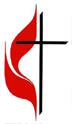 AldersgateUnited 4115 Dewey AvenueRochester, New York 14616-1216663-3665	May 5, 2019 – 11:00 a.m.		Transforming Lives and Serving Christ with Joy2019 – Live Faith with Holy BoldnessWe celebrate your presence at Aldersgate today.  Please fill out our Connection Card and put it in the offering plate.*As many as are able are invited to stand+The Faith We Sing SongbookMusic for Gathering  		* Opening Hymn		From All That Dwell Below the Skies   		  No. 101* Call To Worship & Opening Prayer Leader: There is a day coming when God will settle accounts with us.People: Merciful God, teach us how to live in readiness.Leader: To each of us God provides many gifts.People: Merciful God, show us how to use your gifts wisely.Leader: God expects us to use our gifts to yield an increase for the kingdom.People: Merciful God, give us hearts for working faithfully.Leader: Those who are trustworthy will enter into the joy of our God. People: Merciful God, let the Spirit of Christ live in us that we might be found trustworthy like Jesus our Savior.Leader: Let us pray.All: God Eternal, Son of God, mortal and immortal, Living Spirit, we give thanks to you for Aldersgate Church where we are gathered to worship you and to be loved and encouraged by one another. Bless and lead us through the Month of May as we renew our pledges of fidelity to you and the church of your beloved Son. We pray in the name of Jesus, the cornerstone of the church. Amen.Exciting Events in the Life of the Church	Ministry of Music	In Christ Alone 	 Arr. Angerman 		Sharing of Joys and Concerns		Prayers of the People			Prayer Response* Hymn				I Surrender All       				   No. 354   Scripture Reading  	     Proverbs 3:5-6; Malachi 3:10		      Nancy Young   The Message 	       Imagine Our Future: Build the Kin-dom of God             Pastor Lee   The Offertory				Offertory Music	Take My Life and Let It Be	Thanksgiving and Communion		The Great Thanksgiving	Pages 15 - 16  		The Lord’s PrayerOur Father who art in heaven, hallowed be thy name, thy kingdom come, thy will be done on earth as it is in heaven.  Give us this day our daily bread; and forgive us our trespasses as we forgive those who trespass against us.  And lead us not into temptation, but deliver us from evil, for thine is the kingdom, and the power and the glory forever.  Amen	Breaking the Bread  	Giving the Bread and Cup  * Hymn 				We've a Story to Tell to the Nations      	No. 569* Benediction 			Choral Response		Postlude		*As many as are able are invited to standYou can see the Usher for: Large Print Hymnals 	     Wireless aids for the hearing impaired.Our Mission (What we are to do):  The mission of the Aldersgate United Methodist Church is to glorify God by sharing Christ’s transforming love, introducing Christ to those who do not know him, and inviting people to join us in becoming devoted followers of Christ serving in the world.Our Vision (What we are to be):  The Aldersgate United Methodist Church is a warm hearted Christian fellowship that encourages and helps all people to grow closer to God through Jesus Christ, to develop and use their diverse spiritual gifts, and to live according to His ways.Welcome	We are honored that you have chosen to worship and learn with us today.  We hope that you sense God’s presence and the warmth and friendliness of our church family.	If you are a first time guest, please don’t walk away without letting us know you are here.   Please fill out the Connection Card and, after worship, hand it to the person at the Welcome Table to receive your free gift.	If you want to know more about Aldersgate United Methodist church, members of the congregation are eager to assist you.	Let us get to know you…and the blessing will flow both ways.Worshiping With Your Child	Children are welcome in worship and to participate in communion.  We invite any parents that have a child who becomes restless to feel welcome to use the Quiet Room in the back of the sanctuary (where you can view the service together) or make use of the Nursery, where expert child care is provided during the worship service for children infant to age 4.  A call system is available to call you to the Nursery, if your child needs you.	Children Ages 4 to Grade 5 are welcome to attend Sunday school for a Bible Lesson and activities upstairs in the Education Wing.OUR CHURCH STAFF IS HERE TO SERVESung Ho Lee, Pastor	621-4799		PastorSungHo@aumcgreece.orgGerald A. Wolter, Pastor Emeritus	621-1904  		hgwolter1@gmail.comChristine Mitchell, Youth Director	704-5587		cmitchell@aumcgreece.orgRhonda Simonelli, Christian Education Co-Director	663-6663		rsimonelli@aumcgreece.orgChristine Mitchell, Christian Education Co-Director	704-5587		cmitchell@aumcgreece.orgErin Bills, Administrative Assistant	663-3665 (Church Office)		ebills@aumcgreece.orgMatthew Pedelty, Choir Director	mpedelty@aumcgreece.orgKaori Winter, Organist	kwinter@aumcgreece.orgNick Adams, Contemporary Worship Team Leader	nadams@aumcgreece.orgHector Rivera, Pastor of Hispanic Ministries	hrivera@aumcgreece.orgMaria Rivera, Hispanic Ministries	msrivera@aumcgreece.orgEnoch Renzha, Pastor of African Ministries	erenzha@aumcgreece.orgJean Paul Kimararungu, CustodianRobin Fox, Nursery Attendant Usher’s Cell Phone for Parking Lot Assistance					   (585) 284-5928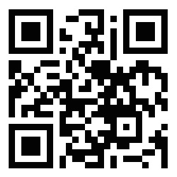 Aldersgate General Email:  info@aumcgreece.orgChurch Fax – 663-1907Aldersgate Web Site:  www.aumcgreece.org